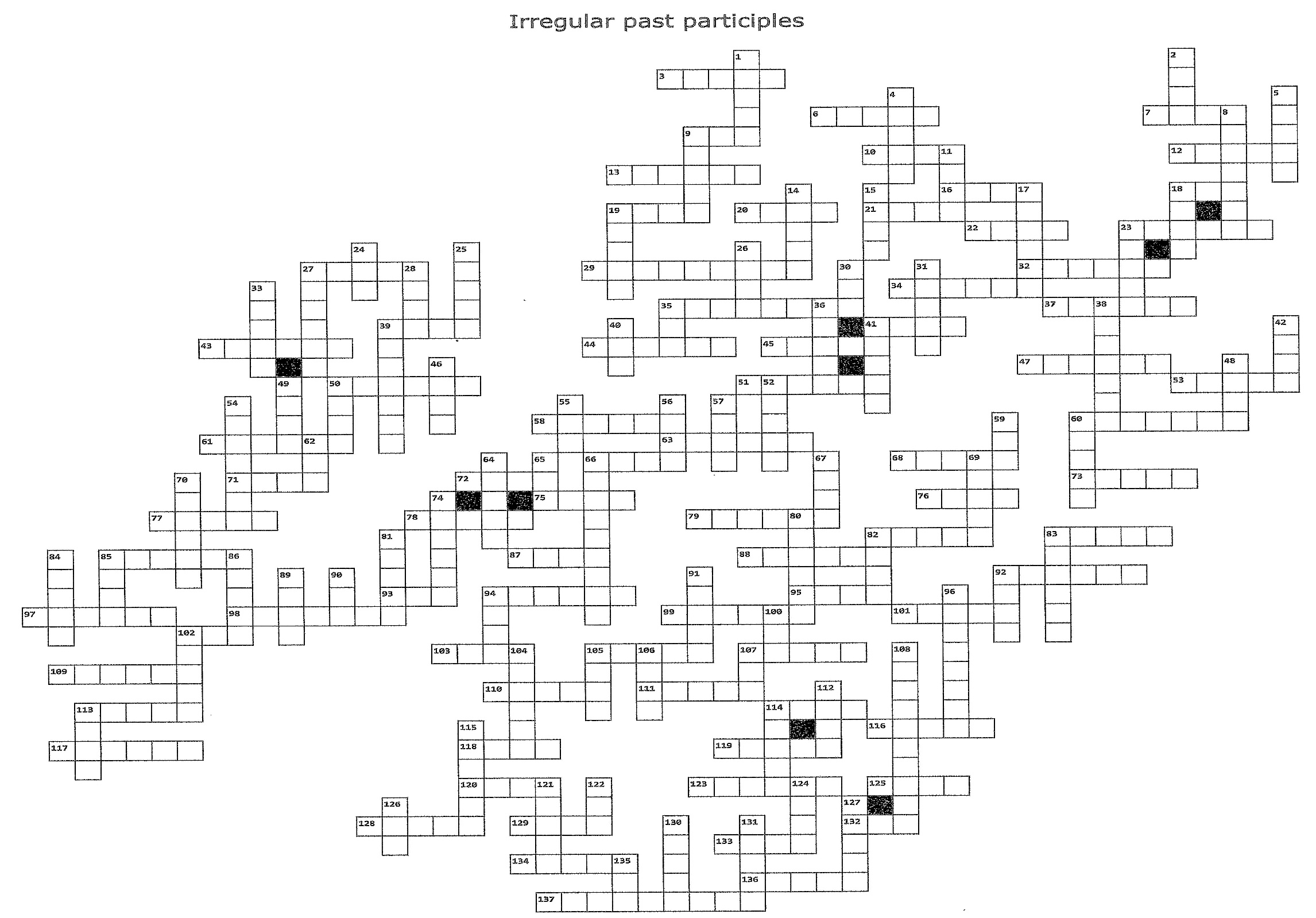 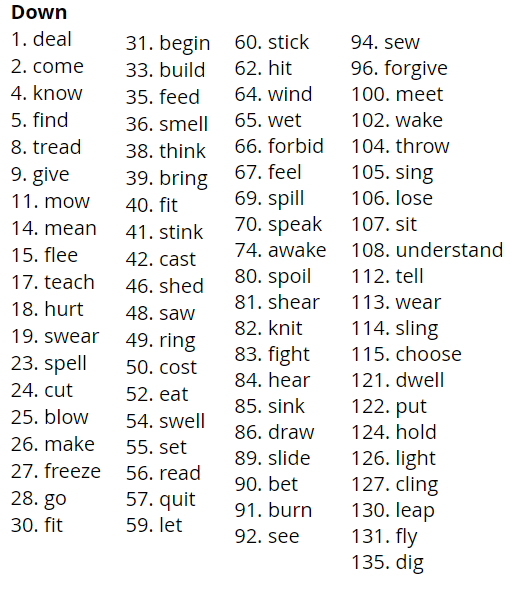 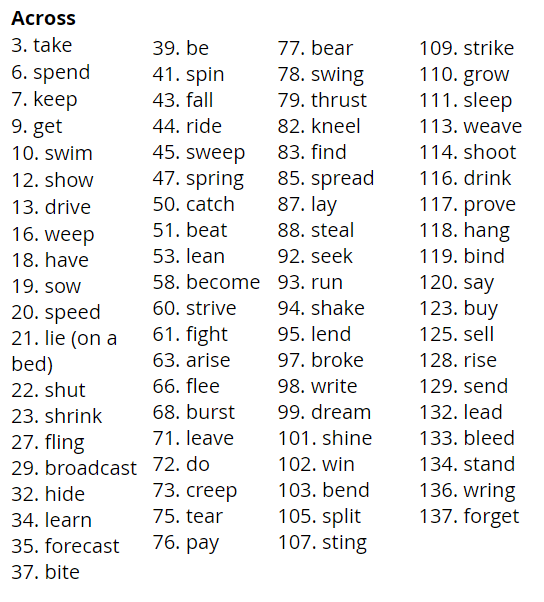 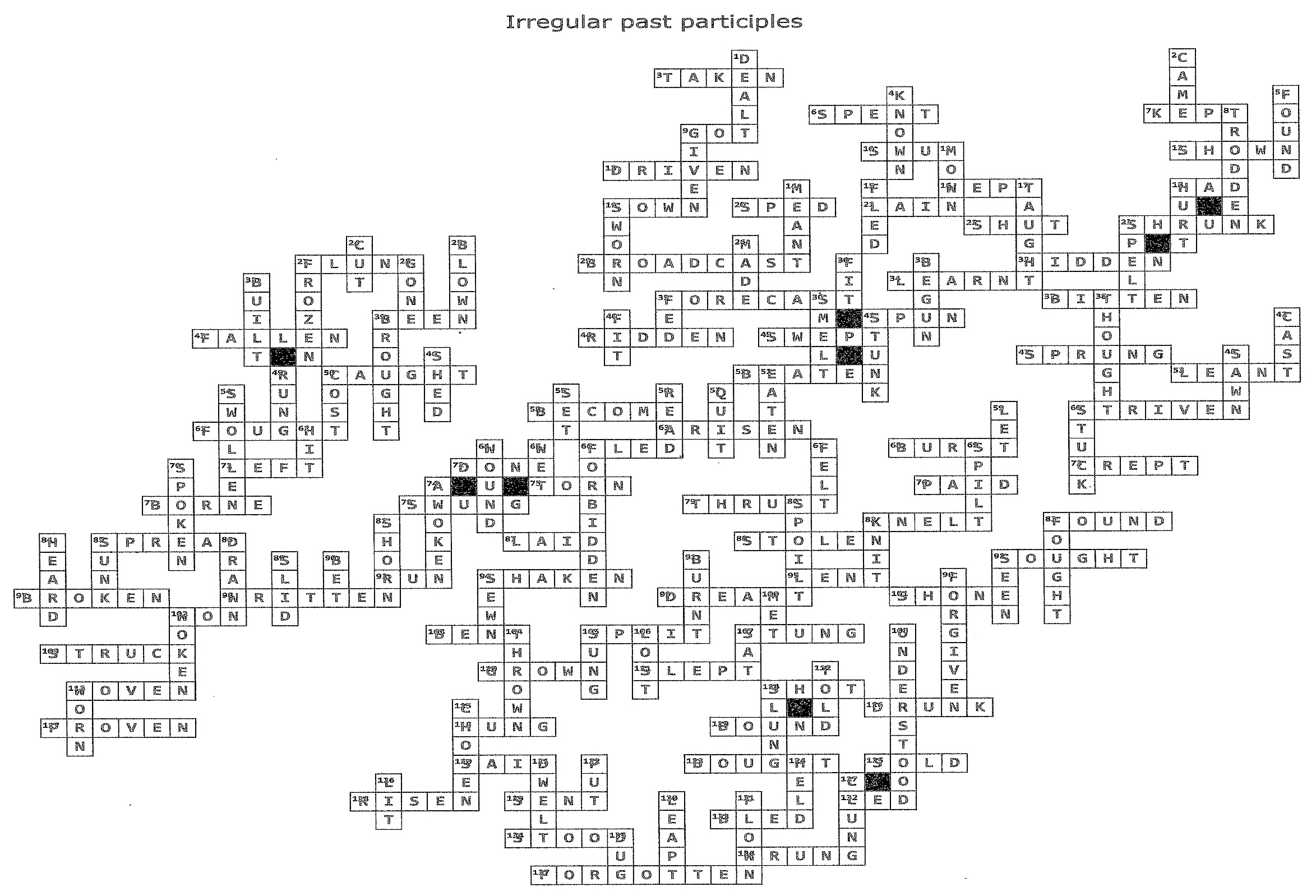 Notes:These verbs have two past participle forms, the alternative mainly used in American English, but is also used in British English but in slightly different contexts: burnt/burned, dreamt/dreamed, dwelt/dwelled, fit/fitted, hang/hanged, knelt/kneeled, knit/knitted, leant/leaned, leapt/leaped, learnt/learned, lit/lighted, mown/mowed, proven/proved, sawn/sawed, sewn/sewed, shorn/sheared, smelt/smelled, sown/sowed, sped/speeded, spilt/spilled, spoilt/spoiled, swollen/swelled, woven/weaved, woken/waked, wet/wetted.When ‘lie’ means to deliberately say something that is not true, the past participle is then regular (lied).‘Read’ in the past participle is pronounced ‘red’.With thanks to the irregular verb list featured in Professor Martin Hewings’ excellent book, ‘Advanced Grammar in Use’, published by Cambridge University Press.